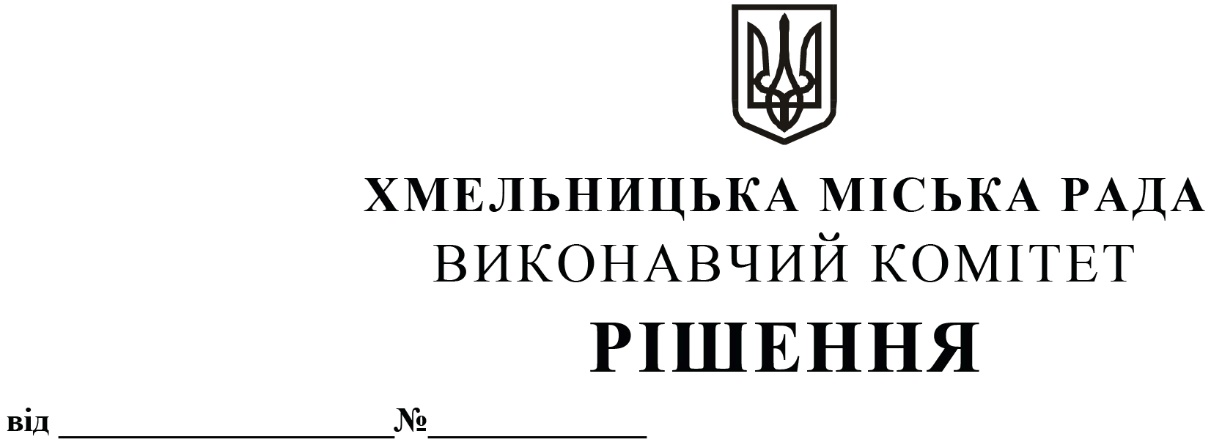 Про виділення коштів з резервного фонду бюджету Хмельницької міської територіальної громади у 2022 роціВраховуючи звернення управління комунальної інфраструктури Хмельницької міської ради, керуючись Законом України «Про правовий режим воєнного стану», пунктом 2 статті 24 Бюджетного кодексу України, статтями 52 та 64 Закону України «Про місцеве самоврядування в Україні», Указом Президента України від 24.02.2022 року № 64/2022 «Про введення воєнного стану в Україні», Указом Президента України від 14.03.2022 року № 133/2022 «Про продовження строку дії воєнного стану в Україні», постановою Кабінету Міністрів України № 175 від 01 березня 2022 року «Тимчасовий порядок виділення та використання коштів з резервного фонду бюджету в умовах воєнного стану» (із змінами), виконавчий комітет міської радиВИРІШИВ:Виділити з резервного фонду бюджету Хмельницької міської територіальної громади на 2022 рік (КПКВК МБ 3718710) кошти в сумі 3 000 000,00 грн головному розпоряднику бюджетних коштів – управлінню комунальної інфраструктури Хмельницької міської ради за КПКВК МБ 1417670 «Внески до статутного капіталу суб’єктів господарювання» для МКП «Хмельницькводоканал» на придбання екскаватора.Контроль за виконанням рішення покласти на фінансове управління Хмельницької міської ради.Міський голова         						                    О. СИМЧИШИН